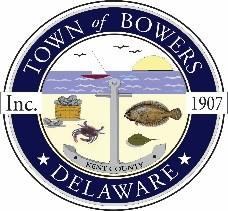 Town of Bowers3357 Main St., Frederica, DE19946(302)572-9000Bowersbeach.delaware.govTown of Bowers Mission StatementPreserve our culture of a fishing village, sustain and support recreational and commercial fishing, develop ecotourism opportunities, support our Bayfront community, examine and inventory the natural and man-made features of the Town as well as the Town’s vulnerability to climate change, sea level rise, and increased precipitation in order to develop immediate and long range adaption and resiliency measures through the continuing modification of the existing zoning and subdivision ordinances.TOWN MEETINGAGENDA Thursday, August 15, 2024REGULAR MEETING 7:00 pmJoin Zoom Meeting
https://us02web.zoom.us/j/86576409100?pwd=kPjTfUS5MTEp0IbkFthfO9tmzutgRy.1
Meeting ID: 865 7640 9100
Passcode: 870653Pledge of AllegianceSwear in CouncilMINUTES AND REPORTSMeeting Minutes Approval for June and July 2024Treasurer’s Report Approval for June 2024Treasurer’s Report Approval for July 2024Joy McCusker – UD Research Study UpdateAn Investigation of Virtual Reality as a Tool for Citizen Engagement in Sea-Level Rise VisualizationCOMMITTEE REPORTSParks and RecreationPlanning CommitteePublic Water CommitteeCode EnforcementBoard of AdjustmentsOLD BUSINESSGrants and Projects:N Bayshore DrainageMuseum RenovationsNEW BUSINESSAction Item: AN ORDINANCE FIXING A NEW REVENUE NEUTRAL TAX RATEBASED ON THE REASSESSED PROPERTY VALUESFY25 BudgetUpcoming Museum EventsRESIDENT CONCERNS/TOPICSJay Baker – Bowers Beach Music & Arts Concert Series budgetCOUNCIL COMMENTSAll monthly Town working sessions will be held on the Monday before the regular town meeting starting on Monday, April 8th. In person only at the Annex 7-8 pm Reminder: please notify Ada Puzzo or Chris Telles by the first Thursday of every month if you have a concern or topic you would like to address at the next Town Meeting